November 16, 2023Addendum #2 ToRequest for ProposalFor Old Main-3rd Floor Dance Studio-REBID: Project 001-404927Dated September 29, 2023  The University did not receive any qualified bids that were within the budget for this particular job.  This bid has been withdrawn and is no longer active. A copy of this Addendum will be posted to the Purchasing web site at http://go.wayne.edu/bids.All questions concerning this project must be emailed to: Valerie Kreher, Procurement & Strategic Sourcing.  Email: rfpteam2@wayne.edu..
Thank you,Valerie Kreher,  Senior Buyer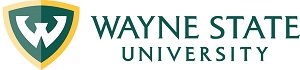 Division of Finance and Business OperationsProcurement & Strategic Sourcing  5700 Cass Avenue, suite 4200Detroit, Michigan   48202(313) 577-3734 